Obec Beniakovce, Beniakovce 44, 044 42  Rozhanovce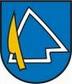 OZNAMŠpeciálne hlasovanie – prijímanie žiadostivoľby do orgánov samosprávy obcí a voľby do orgánov samosprávnych krajov29. októbra 2022Zapisovateľka miestnej volebnej komisie:		Ing. Andrea OnuškováTelefonický kontakt:					0910 950 183	Prijímanie žiadosti o špeciálne hlasovanie je možné :od  pondelka 24. októbra 2022 do piatka 28.októbra 2022, najneskôr do 12,00 hodiny.V Beniakovciach, dňa 10.10.2022								Ing. Miroslav Halás								    starosta obce